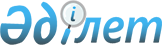 Об объявлении чрезвычайной ситуации природного характера местного масштаба
					
			Утративший силу
			
			
		
					Решение акима Сайрамского района Южно-Казахстанской области от 9 октября 2017 года № 16. Зарегистрировано Департаментом юстиции Южно-Казахстанской области 17 октября 2017 года № 4235. Утратило силу решением акима Сайрамского района Южно-Казахстанской области от 23 января 2018 года № 2
      Сноска. Утратило силу решением акима Сайрамского района Южно-Казахстанской области от 23.01.2018 № 2 (вводится в действие по истечении десяти календарных дней после дня его первого официального опубликования).
      В соответствии с подпунктом 13) пункта 1 статьи 33 Закона Республики Казахстан от 23 января 2001 года "О местном государственном управлении и самоуправлении в Республике Казахстан", статьей 48 Закона Республики Казахстан от 11 апреля 2014 года "О гражданской защите", постановлением Правительства Республики Казахстан от 2 июля 2014 года № 756 "Об установлении классификации чрезвычайных ситуаций природного и техногенного характера" и на основании протокола № 6 внеочередного заседания комиссии Сайрамского района по предупреждению и ликвидации чрезвычайных ситуаций от 23 августа 2017 года, аким Сайрамского района РЕШИЛ:
      1. В связи с угрозой возможного смыва захоронения сибирской язвы, расположенного вдоль реки Аксу на 117 квартале Карамуртского сельского округа Сайрамского района объявить чрезвычайную ситуацию природного характера местного масштаба.
      2. Государственному учреждению "Аппарат акима Сайрамского района" в порядке, установленном законодательными актами Республики Казахстан, обеспечить:
      1) направление настоящего решения на официальное опубликование в периодических печатных изданиях, распространяемых на территории Сайрамского района, а также в Республиканский центр правовой информации для включения в эталонный контрольный банк нормативных правовых актов Республики Казахстан;
      2) размещение настоящего постановления на интернет-ресурсе акимата Сайрамского района.
      3. Руководителем ликвидации чрезвычайной ситуации назначить советника акима Сайрамского района Марина И. и поручить провести соответствующие мероприятия, вытекающие из данного решения.
      4. Контроль за исполнением настоящего решения оставляю за собой.
      5. Настоящее решение вводится в действие со дня его первого официального опубликования.
					© 2012. РГП на ПХВ «Институт законодательства и правовой информации Республики Казахстан» Министерства юстиции Республики Казахстан
				
      Аким района

Б. Мамаев
